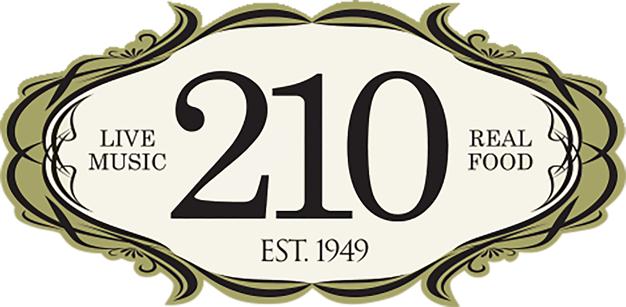 Media Contact:Kurman Communications, Inc.Cindy Kurman or Lee Barrie(312) 651-9000kurmanstaff@kurman.comFOR IMMEDIATE RELEASE210 Restaurant & Live Music Lounge: May News and Music Calendar210 Restaurant & Live Music Lounge (210 Green Bay Road, Highwood, IL 60040; (847) 433-0304) continues to grow its following as a sought-after restaurant and live music venue on Chicago’s North Shore. This spacious and sophisticated restaurant features excellent regional American barbecue and comfort food from accomplished Executive Chef Jeff Tomchek, while offering music lovers a relaxing, beautifully designed setting to hear the region’s top artists. The entertainment represents a wide variety of musical styles, and the performers love the roomy, fully equipped stage, complete with a state of the art sound system, recording system, plus an in-house Kawai concert grand piano and Hammond B-3 organ. 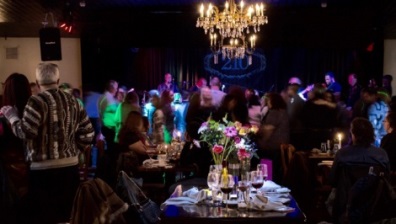 Chef Jeff presents a frequently changing menu of contemporary American cuisine, using fresh locally sourced ingredients whenever possible. From globally inspired delights to barbecue and hearty comfort food, 210 Restaurant & Live Music Lounge offers a full evening of food and entertainment with something for everyone. Be sure to save room for the luscious desserts! Get the Party Started and Book Upcoming Events Now	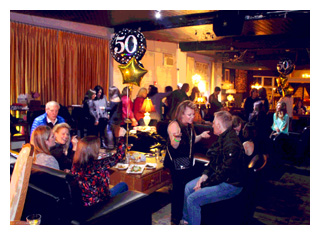 Party! Yes, it’s that time of year when spring and summer parties are in full swing. The event planners at 210 Restaurant & Live Music Lounge recommend getting a jump on party planning by booking events early. “Popular venues like 210 Restaurant tend to book early,” says Yvette Reitmeyer, 210’s in-house planner. From small graduation parties and corporate functions to large wedding receptions and reunions, 210 offers groups a lot of fun and flexibility. “Guests looking for something out of the ordinary: you’ve come to the right spot,” says Yvette.Located in the heart of Highwood’s restaurant and entertainment district, 210 is a luxurious, eclectic restaurant that gives off a sophisticated city vibe and has the capacity to comfortably seat 250 guests or provide cocktails and passed appetizers for up to 400. Seating includes high top tables, vintage dining sets and couches so guests can seamlessly transition between eating, dancing and mingling. All entertainment, from live performers to DJs to picture slide shows and best man speeches, is enhanced thanks to the restaurant’s 24 x 16-foot stage. Programmable LED lighting, a 6’1” Grand Piano, Hammond B-3 organ, full professional audio system and a professional mixer with an operator brings entertainment to a whole new level. 210 Restaurant & Live Music Lounge even offers post-production packages for purchase so guests can cherish the memories for years. Great food makes any party better and 210’s catering menu shows off the culinary talent of head chef, Jeff Tomchek. For starters, choose 5 hors d’oeuvres from a selection of bite sized portions and tabled portions. The buffet style dinner includes a salad, two entrées and two sides. Additionally, desserts and stations—such as Carved Pit Smoked Beef Brisket, Pad Thai and Chinese Noodles—also are available. The menu can be customized to fit specific needs and desires.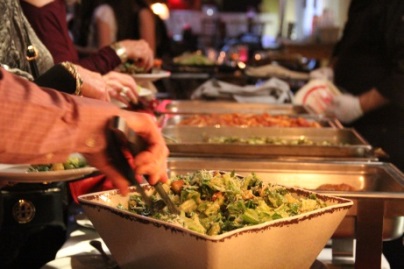 The restaurant is beautiful in its standard setup but can be reconfigured to work for all types of events.View the 210 Party Brochure, including the full catering menu, to learn more about 210’s party planning services. Schedule a tour with Yvette by calling 847-433-0304 or by emailing info@210restaurant.com. Head over to 210 Restaurant for a Rockin’ Mother’s Day Meal and Show210 Restaurant & Live Music Lounge is giving folks two ways to celebrate Moms this Mother’s Day, Sunday May 14. Give her a day off from cooking and enjoy a Mother’s Day Gospel Brunch or Grand Buffet dinner at 210.Satisfy your tastebuds with Deviled Eggs, Chopped Liver, Cucumber Dill Salad, Roast Beet & Spinach Salad with a mouthwatering Green Goddess dressing, Chopped Salad, Shrimp & Chicken Gumbo, Andouille Jambalaya, Pit Smoked Ham, Scalloped Potatoes, Roast Turkey with Cornbread Stuffing and Gravy, Corn Pudding, Roast Scottish Salmon with Citrus and Capers and Asparagus Polonaise. For dessert, indulge in 210’s decadent Banana Cream Pie, Chocolate Mousse, Apple and Pecan Pies, or keep it light with fresh fruit and cookies. 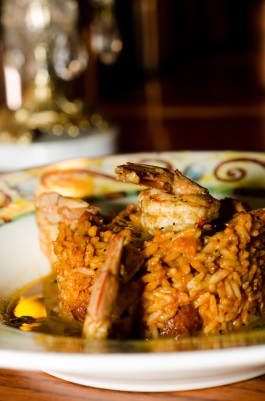 Additionally, 210’s Gospel Brunch buffet features specials like Cranberry Tuna Salad and House Smoked Lox with Mini Bagels, a Biscuits Egg Benedict Station prepared traditional or Florentine style. The brunch, featuring the soulful live music of Jeannie Holliday and the Archie Parks Project, will be served from 10 a.m. to 2 p.m. and is $35 for adults and $20 for kids 11 and under. 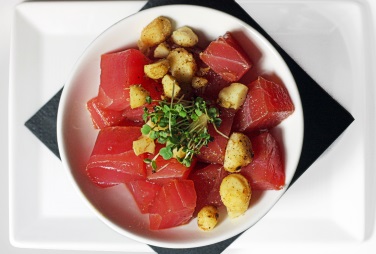 If Mom prefers to celebrate later in the day, treat her like the queen she is with a homemade breakfast in bed and then head over to 210 for a Grand Buffet dinner. Dinner menu specials include Hawaiian Tuna Poke, Ceviche, Guacamole with Chips. Enjoy dinner and reminisce with a Mother’s Day Tribute to Old Blues Eyes, featuring the music of Frank Sinatra and other stars of his era, performed by Bill Pantle and Yaz.Book your reservation early. The Grand Buffet dinner price is $39.95 for adults and $19.95 for children 11 and under and will be served from 5 p.m. to 9 p.m. To make reservations, call (847) 433-0304 or go online. Email info@210restaurant.com for more information.“Thursdays Rock!” with $5 Sangria and fantastic live music at 210 Restaurant & Live Music LoungeEvery Thursday night 210 Restaurant & Live Music Lounge welcomes some of the best jazz, pop and rock acts to their stage and starting May 11, the restaurant is introducing a new star—Thursdays Rock!, featuring $5 glasses of deliciously refreshing sangria.This specialty drinks joins an already impressive Happy Hour lineup that includes $4 drafts, $5 mixed drinks, $6 glasses of house wine and two appetizers for the price of one! Appetizers include delicious soups, 210’s famous Hawaiian Tuna Poke, Habanero Mango Chicken Wings, Bacon-Wrapped Dates, Hand-Cut Fries, San Danielle Proscuitto with burrata cheese, citrus vinaigrette and sunflower salad, Beer Battered Onion Rings and more. Happy Hour is enjoyed from 5-7 pm every Wednesday and Thursday at 210 Restaurant & Live Music Lounge. View 210’s dinner menu, desert menu, wine list and spring cocktail list.Sunday Funday—Enjoy Half Price Wine Bottles and Jazz MusicToast to the end of the weekend with delicious food, half off wine bottles and live jazz music at 210 Restaurant & Live Music Lounge. Stop by to unwind from an energetic weekend and recharge for the work week. View 210’s full menu here. Each week Chef Jeff adds new specials based on available, seasonal produce and his current cravings so be sure to check the menu each week. The diverse wine list includes whites, sparklings and reds from Argentina, California, Germany, Italy, and New Zealand. View the full wine list here.210 RESTAURANT & LIVE MUSIC LOUNGE’S MAY LIVE MUSIC CALENDAR210 Restaurant & Live Music Lounge is bringing first class performers to the restaurant to satisfy the music cravings of its varied North Shore and Chicagoland audience. Wednesdays showcase the Highland Park Pops Big Band monthly and a selection of acoustic acts for dining and listening. Thursdays and Sundays boast top shelf jazz trios and quartets. On Fridays and Saturdays, the music kicks up a notch with funk, rock or dance music so guests can get their groove on. The music calendar for May includes:ARTIST INFORMATION:Highland Park Pops Big Band, Wednesday, May 3, 7:30pm-9:30pmThe Highland Park Pops Big Band will be featuring songs from musicals and movies. Come out for an evening of big band jazz, and enjoy outstanding food and drinks at Highwood’s most spacious and comfortable music & dance room. The Highland Park Pops Big Band is a 17-piece jazz band that plays swing tunes, jazz favorites, dance music and big band standards and has kept jazz from the big band era alive on the North Shore for the past three decades, playing the classic and popular arrangements of Count Basie, Duke Ellington, Woody Herman, Stan Kenton and many other renowned artists and styles. The music is timeless, and the full, brassy sound is enjoyed by music lovers of all ages at outdoor programs, civic functions and dances. There is no cover charge. Judy Night Quartet, Thursday, May 4, 7 pm-10:30pmThe Judy Night Quartet is back and playing classic TV themes from their childhood. Themes include “Sanford and Sons”, “Greatest American Hero”, “Mary Tyler Moore Show”, “Barney Miller” and moreJudy, on piano, is a physician turned musician. During her undergraduate career, she attended two summer semesters at Berklee School of Music and played in the top ensemble at Harvard University. She has worked with many wonderful musicians including Joshua Redman, Gerry Mulligan, Wynton and Ellis Marsalis, Clark Terry, Illinois Jacquet, Harry Connick, Jr. and Carla Bley. Growing up in Central Illinois, Brian Wilkie, on guitar and pedal steel, was heavily influenced by country music and didn’t really explore jazz until he started the University of Illinois music program. The skills he refined there led him to Nashville where he worked as a session player and toured with Allison Krauss, Pam Tillis, Lorrie Morgan and others. In addition, Brian has appeared on “Nashville Now” and led that band on a national television telethon in L.A.Drummer Justin Kramer has played in many ensembles around the Chicagoland area including The Maxwell Street Klezmer Band and the progressive jazz group Spazztet. He currently enjoys playing with The Judy Night Ensemble and teaching high school English in the western suburbs. Since graduating from DePaul University in 2015 where he Kelly Sill, Jason Heath, and Dennis Carroll, bassist Jackson Kidder has enjoyed continuing his musical journey through teaching, playing with innovative new organizations such as Chicago Fringe Opera, and playing in the Judy Night Ensemble, among others. Listen to their music here.Hip Pockit, Friday, May 5, 9pm-12pmHip Pockit is a 9-piece Band and an exciting experience in musical styles and genres. With a real passion for music, they are committed to staying true to the original artists we cover. Experience the hot brass, extraordinary vocals, enormous energy and cool grooves as they power through four decades of Soul, Motown, Rock and Pop hits. Advance reservations are encouraged. Dinner guests can purchase tickets and make table reservations online or by phone at 847-433-0304. Buy your standing room or couch seating tickets now. Tickets are $10. Email info@210restaurant.com for more information.Heartache Tonight, Saturday, May 6, 9pm-12pmHeartache Tonight delivers a true Eagles concert experience. With meticulous attention to detail, the tribute band’s performances, from the vocal harmonies to the guitar riffs, are genuine and faithful to the original rock powerhouse that produced hits throughout four decades. The six band members have shared stages with some of the biggest names in rock, including Jimmy Buffett, Joe Cocker and the Doobie Brothers. TICKETS:Dinner Table Reservations: Visit OpenTable for reservations and purchase tickets on EventBrite. Table seating is $20 for the show not including dinner. Parties of 2-3 high-top tables still available.Couch Seating: Tickets are $25 per person and can be purchased on EventBrite. Tickets are sold in groupings of 6 and 8.Standing Room Only (SRO): Purchase tickets on EventBrite.Don Julin, Sunday, May 7, 7pm-10pm210 Restaurant snagged Virtuoso mandolinist Don Julin for the weekend! Don is passing through doing workshops across the country in early May and is making a pit stop on 210’s stage. His temporary band will feature his original music and feature Ken Hall on Vibraphone. Mark Madsen, Wednesday, May 10, 7 pm-10pmA performer for over 35 years, Mark Madsen has appeared as a singer, musician, and entertainer all across the United States. He has appeared for an eclectic group of performers including Frank Sinatra, Gloria Estafan, Bonnie Raitt, Steve Allen, Steve Lawrence and Edie Gorme, and others. He has worked many of Chicago’s noted nightclubs including Andy’s Jazz Club, Jilly’s Bistro, Cafe Luciano, The Pump Room, Pops For Champagne, Green Dolphin Street, The Metropole, The Moulin Rouge, The Green Mill, and the campy Underground Wonder Bar. Learn more here.From rock to pop, to blues, to swing, his performances are truly products of the Chicago melting pot. Swing by 210 for a rockin’ night. Advance reservations are encouraged. RSVP online or by phone at 847-433-0304. Email info@210restaurant.com for more information.Steve Richards, Thursday, May 11, 7 pm-10pmKick-Start your Mother’s Day weekend with an electrifying “in Concert” tribute performance of some of the most dynamic performers show business has known: Neil Diamond, Elton John, Garth Brooks, and others. Steve’s passion for their sound, gesturing and style, provide the LIVE experience that have excited audiences who came to see these greats…and felt the chills and cheers.Advance reservations are encouraged. Dinner guests can purchase tickets and make table reservations online or by phone at 847-433-0304. Buy your standing room or couch seating tickets now. Tickets are $5. Email info@210restaurant.com for more information.The Breakfast Club, Friday, May 12, 9pm-12amThe Breakfast Club is a high energy rock and dance 80s tribute band known for bringing down the house with spontaneous, exuberant singalongs. Moonwalk down memory lane with The Breakfast Club as they spin you right round to all the radical sounds, styles and way cool dance steps. Learn more here.Advance reservations are encouraged. Dinner guests can purchase tickets and make table reservations online or by phone at 847-433-0304. Buy your standing room or couch seating tickets now. Tickets are $15. Email info@210restaurant.com for more information.Ethan Butler, Saturday, May 13, 9pm-12am From his solo acoustic shows to his full band performances, Ethan showcases immense musical talent in both his vocal abilities and his guitar playing. This Chicago born-and-raised singer-songwriter and multi-instrumentalist is a captivating performer. The sweet taste of his smooth and powerful vocals coupled with the intensity of his passionate lyrics pave the way for his listeners to embrace their story in a fresh way. While breaking free of generic molds, Ethan Butler unveils an eclectic repertoire that is both familiar and new. His unique Urban-Pop-Rock sound derives from the likes of Michael Jackson, Justin Timberlake, The Police, Maroon 5, Gary Clark Jr., Stevie Wonder, John Mayer, Coldplay, Bruno Mars, and more.Ethan Butler Is currently preparing to release a live EP at the end of spring followed by a studio EP release later this year. He made it to the Battle Rounds on Season 7 of NBC’s The Voice and got to work closely with Adam Levine. Since then, Ethan has performed and lived in Los Angeles and Nashville, and is currently based out of Chicago. Advance reservations are encouraged. Dinner guests can purchase tickets and make table reservations online or by phone at 847-433-0304. Buy your standing room or couch seating tickets now. Tickets are $15. Email info@210restaurant.com for more information.Jeannie Holliday and the Archie Parks Project, Sunday, May 14, 10am-2pm Celebrate Mother’s Day with delicious food by Chef Jeff and live gospel and soul music by Jeannie Holliday and the Archie Parks Project. Brunch will be served from 10 a.m. to 2 p.m. and is $35 for adults and $20 for kids 11 and under. Price includes entertainment. We anticipate that we will sell out for this popular event so make your reservations now.The buffet menu will include Chef Jeff’s famed House-Smoked Lox with Mini Bagels, a Biscuits and Egg Benedict Station prepared traditional or Florentine style, Deviled Eggs, Chopped Liver, Cucumber Dill Salad, Roast Beet & Spinach Salad with a mouthwatering Green Goddess dressing, Cranberry Tuna Salad, Chopped Salad, Shrimp & Chicken Gumbo, Andouille Jambalaya, Pit Smoked Ham, Scalloped Potatoes, Roast Turkey with Cornbread Stuffing and Gravy, Corn Pudding, Roast Scottish Salmon with Citrus and Capers, Asparagus Polonaise, Banana Cream Pie, Chocolate Mousse, Apple and Pecan Pies, fresh fruit and cookies. “With her flamboyance, range, and penchant for upper-register melisma, Jeannie Holliday sometimes sounds like a neosoul singer possessed by the ghost of Minnie Riperton. But in other ways she’s solidly in the soul-blues tradition: she avoids grandstanding, preferring to use artifice to convey depth and sincerity rather than ironic detachment. She makes her connection to the blues even more evident with her take-no-prisoners storytelling—in several of the songs on her 2010 album You Can’t Blame Me (Blast), her characters unflinchingly settle personal scores. Bare n’ It All (Soother), a sampler she released a couple years ago, showcases her eclecticism and her spirituality: Its five tracks include tunes by R. Kelly (“Did You Get My Love Letter”), Chicago-born hit maker Miki Howard (“Luv Under New Management”), and Detroit R&B star K’Jon (“On the Ocean”), which she delivers as an inspirational tour de force). The title tune, a riveting portrayal of a prison inmate’s dark night of the soul, melds worldly and spiritual intensity. Like any vocalist, Holliday is at her best with a responsive band behind her; that’s hardly guaranteed in local clubs, but her backup crew for this gig, the Kevin Harper Connection, is tight and versatile.” - David Whiteis, Chicago ReaderBill Pantle, Sunday, May 14, 5 pm-9 pm End Mother’s Day on a high note and head over to 210 Restaurant for a delicious dinner and wonderful “Tribute to Old Blue Eyes” from Bill Pantle. Dinner will begin at 5 pm with entertainment beginning at 7 pm and is $39.95 for adults and $19.95 for kids 11 and under. Price includes the show. We anticipate that we will sell out for this popular event so make your reservations now. The Grand Buffet menu includes: 210’s signature Hawaiian Tuna Poke, delicious versions of Deviled Eggs and Chopped Liver, Ceviche with Chips and Guacamole, Shrimp & Chicken Gumbo, Cucumber Dill, Roast Beet and Spinach Salad with Green Goddess Dressing, Chopped Salad, Andouille Jambalaya, Pit-Smoked Ham & Scalloped Potatoes, Roast Turkey/Cornbread Stuffing/Gravy, Roast Scottish Salmon with Citrus & Capers, Corn Pudding, Asparagus Polonaise, Chocolate Mousse, Banana Cream Pie, Apple Pie, Pecan Pie, Fresh Fruit and Cookies.Petra Van Nuis & Chris White, Wednesday, May 17, 7pm-10pmA Chicagoan since 2003, Petra sings at all the finest jazz venues in town including the Jazz Showcase, the Green Mill, Katerina's, Andy's Jazz Club, Fitzgerald's, the City Winery, and the Old Town School of Folk Music. The Jazz Institute of Chicago has featured Petra's Recession Seven band at the Chicago Jazz Festival and Jazz City. Along with six other Chicago jazz artists, she was nominated for the "Best Jazz Entertainer 2013" for the 33rd Annual Chicago Music Awards.Petra continues to play with Chicago's finest instrumentalists including Eric Schneider, Bobby Lewis, Art Davis, Larry Harris, Greg Fishman, Chris White, Joe Adamik, Jeremy Kahn, Judy Roberts, Dennis Luxion, Phil Gratteau, Don Stille, Dan Delorenzo, Tom Bartlett, Mike Schlick, Bill Overton, Bradley Williams, Ron Dewar, John Otto, Stewart Miller, and Don Stiernberg.Suede & Dave & Friends, Thursday, May 18, 7:30pm-10:30pmSuede & Dave Lenef, long time musical collaborators in pop, rock & jazz, are playing covers and a few originals to keep things spicy! They will be joined later in the evening by members of THE LOVE, Chicago’s premier Beatles tribute band, as well as some other excited local talent.There will be a $5 cover at the door.  Dinner guest please RSVP online or by phone at 847-433-0304, in advance, as we anticipate that our dining and lounge areas will commit early. Email info@210restaurant.com for more information.Tusk & Have a Cigar, Friday, May 19, 9pm-12amSound Tracks of a Generation is proud to present Tusk, a Fleetwood Mac Tribute, and Have a Cigar, a Pink Floyd tribute band. They will be playing the majority of the iconic tour de force album Dark Side Of The Moon, along with selected cuts from the masterful follow-up Wish You Were Here, and a few anthems from The Wall in an homage to the likes of Gilmour, Mason, Waters and Wright. Be ready for this set to envelop you!Advance reservations are encouraged. Dinner guests can purchase tickets and make table reservations online or by phone at 847-433-0304. Buy your standing room or couch seating tickets now. Tickets are $15. Email info@210restaurant.com for more information.Shelter Dogs with Leonum, Saturday, May 20, 8:30-11:30pmThe Shelter Dogs is a 6-piece rock & roll band based in Riverwoods, IL. Greg Diethrich, John Edison, Jeff Heinzen, Mark Tulloss, Dave Rappaport and Ken Johnson play an eclectic blend of classic rock, blues and contemporary alternative rock tunes that guarantee a good time and entertainment for all. Read more about the band here.Advance reservations are encouraged. Dinner guests can purchase tickets and make table reservations online or by phone at 847-433-0304. Buy your standing room or couch seating tickets now. Tickets are $10. Email info@210restaurant.com for more information.Joan Hickey Trio featuring George Fludas and John Sims, Sunday, May 21, 6pm-9pmJoan Hickey teaches and performs as a freelance pianist in the Chicago area. Howard Reich, of the Chicago Tribune, wrote of her playing, "Hickey remains one of the most appealing and distinctive pianists in the city ... (she) produces gorgeously singing lines and unexpected harmonies. The gentility of her touch is matched by the intellectual accomplishment of her improvisation."Hickey has been recording and leading her own groups (trio, quartet. sextet) since 1980, as well as accompanying vocalists. She has performed in such venues as The Jazz Showcase, The Green Mill, Pete Miller's and the Chicago Jazz Festival. Cab Calloway, Joe Williams, Milt Hinton, Nat Adderly, Von Freeman and Buster Williams are among the artists Professor Hickey has worked with. She has toured in Italy, Sweden, and Denmark with the Jazz Members Big Band. She has been awarded two National Endowment for the Arts grants, an Illinois Arts Council grant in music composition, and her quintet was a finalist in the Hennessy Jazz Competition. Her latest compact disc, Soulmates was nominated for best jazz CD at the Chicago Music Awards. Lloyd Sachs wrote in the Chicago Sun Times, "Pianist Joan Hickey's Soulmates, featuring renowned bassist Buster Williams, is as notable for her songwriting and arranging skills as her keyboard chops. A vibrant harmonic glow informs her jazz and pop classics and originals."Erik Findling Entity, Wednesday, May 24, 7pm-10pmThe Erik Findling Entity is a Contemporary Jazz/Funk quartet out of Chicago. The group has played all around the Chicago Club Circuit for many years and the guitarist and leader of the group, Erik Findling, has performed nationwide, most notably at The 2017 Grammy Awards Ceremony.Erik has performed on stage with such jazz greats as Dave Liebman, Joey Alexander, SFJAZZ, and Chris Potter; as well as with R&B Soul Artist Aloe Blacc.Derrick Procell & the Redeemers, Thursday, May 25, 7:30pm-10:30pmDerrick Procell has been singing since in bar bands before he was legal, recording his first Nashville recording as the lead singer in a band, Mothers Worry, when he was 16.In the 70’s fronted bands rooted in blues, rock, and country. He’s a compellingly energetic, and therefore sought-after, front man who not only knocks people out with his voice but also blows ‘em away with his two-fisted piano playing and rugged blues harmonica solos. Derrick enthralls audiences with his live shows. His years of experience have only added to his ability to command the stage, and his music is deep, real, and compelling. At the end of a gig, he’s often left cleaning a stage littered with women’s underwear. As Bill Wilson of the blues blog Reflections in Blue says, “Bottom line…Derrick Procell is every bit the Real Deal.”An accomplished songwriter, Derrick’s songs have been recorded by The Brooklyn Tabernacle Choir, Logan Daniels, and Melissa Manchester. He also recorded two CDs of his Americana songs: Born in the Heartland and Takes On the Country.  Recently, Derrick began providing original songs for TV and film including: My Name is Earl, Criminal Minds, Boston Legal, Saving Grace, Providence, The Office, True Blood, King of the Hill, Bloodlines, and Crazy Ex-Girlfriend. Additionally, Derrick has been the voice of advertising giants like McDonald’s, Chevy, Budweiser, Coca-Cola, Kraft, Ford, and Kellogg’s. Advance reservations are encouraged. Dinner guests can purchase tickets and make table reservations online or by phone at 847-433-0304. Buy your standing room or couch seating tickets now. Tickets are $5. Email info@210restaurant.com for more information.Ron Bedal and the Motown Experience, Friday, May 26, 9pm-12amChicago bandleader Ron Bedal has formed a new ensemble from within his 15 piece orchestra featuring seven of some of Chicago’s most talented vocalists and instrumentalists. The band will be performing a variety of Motown and R&B hits with a contemporary flair. The same high energy dance sets which have been Ron’s trademark will be on display that evening.Advance reservations are encouraged. Dinner guests can purchase tickets and make table reservations online or by phone at 847-433-0304. Buy your standing room or couch seating tickets now. Tickets are $10. Email info@210restaurant.com for more information.Deacon Blues, Saturday, May 27, 9pm-12amDeacon Blues is “America’s All-Star Tribute to Steely Dan.” This stunning collective personifies what Dan did on record–gathering top studio musicians for their albums.Deacon Blues is dedicated to presenting the music of Walter Becker and Donald Fagen in a new live show experience that is featuring a higher level of sophistication in digital audio and video formats, courtesy of multi-media guru and sound engineer Ron Cook. Deacon Blues has played to sold-out audiences at multiple theatre venues, procured standing-room only crowds at festivals and nightclubs, and has appeared on regional and national television. In the words of another defining band . . . “A splendid time is guaranteed for all!” TICKETS:Dinner Table Reservations: Visit OpenTable for reservations. You will be asked to purchase your tickets when you reserve your table. Table seating is $30 for the show not including dinner.Lounge Seating: Tickets include reservations of couch sections and of the chill vestibule area beside the front door. These reservations are for the whole section and include a number of tickets commensurate with the size of each section (Ticket counts include 3 people per physical couch and 1 person per lounge chair). Purchase tickets now as performance seating is expected to sellout.Standing Room Only (SRO): Tickets are $20 in advance over Eventbrite and $25 at the door on the day of. Purchase tickets now as performance seating is expected to sellout.Hinda Hoffman, Sunday, May 28, 9pm-12amAfter attending Bloom School of Jazz in 1988, Hinda Hoffman spent several years honing her skills at “open mike” nights in Chicago jazz clubs. In 1993, she was selected as the featured vocalist in the “Jazz in July” program at the University of Massachusetts at Amherst. Hinda has performed at the Chicago Jazz Festival, the Cabaret Convention in New York City, the Ritz-Carlton Hotel in San Francisco, and Van Dyke’s Café in Miami Beach. She appears in clubs throughout Chicagoland, and her CDs, You Are There and Moon and Sand, can be heard on jazz radio stations across the country.Nascent Jazz Trio, Wednesday, May 31, 7pm-10pmThe Nascent Jazz Trio is back at 210 and will be playing a selection of cool jazz. Come out and support the trio! About 210 Restaurant and Live Music Lounge210 Restaurant & Live Music Lounge, located at 210 Green Bay Road in Highwood, Illinois, is a true supper club where guests enjoy live music five nights a week and delicious chef-driven dining. 210 is a community of musicians, food enthusiasts, and neighbors–an inviting, comfortable and romantic environment where singles, couples and families escape from their everyday life to relax, enjoy and indulge. 210 Restaurant & Live Music Lounge is open 5 p.m. to midnight Wednesday, Thursday and Sunday and from 5 p.m. to 2 a.m. Friday and Saturday.For more information, please visit http://www.210restaurant.com/or call (847) 433-0304. Receive regular updates to their music schedule by following 210’s newsroom at http://www.newsline360.com/210restaurantandlivemusiclounge, like 210 on Facebook at https://www.facebook.com/210highwood/, follow on Twitter @210Restaurant and on Instagram.DayDateTimesPerformerGenreWednesdayMay 37:30-9:30 PMHighland Park Pops Big Band hits Broadway & HollywoodJazz, Big BandThursdayMay 47-10:30 PMJudy Night Quartet does TV ThemesJazzFridayMay 59 PM – 12 AMHip Pockit – Ticketed EventSoul, Motown, Rock, PopSaturdayMay 69 PM – 12 AMHeartache Tonight – Ticketed EventEaglesSundayMay 711:30 AM – 4 PMBands Battling Cancer 2017Rock, Pop, IndieSundayMay 76-9:30 PMDon Julin QuintetMandolin, Eclectic AmericanaWednesdayMay 107-10 PMMark Madsen Sings!JazzThursdayMay 117-10 PMSteve Richards Tribute to Neil Diamond – Ticketed EventPopFridayMay 129 PM-12 AMBreakfast Club – Ticketed Event80sSaturdayMay 139 PM-12 AMEthan Butler – Ticketed EventUrban Pop/RockSundayMay 1410 AM – 2 PMMother’s Day Gospel Brunch with Jeannie Holliday and the Archie Parks Project SoulSundayMay 145-9 PMMother’s Day Grand Buffet “Tribute to Old Blue Eyes” from Bill PantleJazzMondayMay 157:30-10 PM210 Blues Jam with Charlie Love!BluesWednesdayMay 177-10 PMPetra Van Nuis with Chris WhiteJazzThursdayMay 187:30-10:30 PMSuede & Dave & Friends – Ticketed EventPop, Rock, JazzFridayMay 199 PM-12 AMHave a Cigar & Tusk – Ticketed EventRockSaturdayMay 208:30-12 AMShelter Dogs with Leonum – Ticketed EventClassic Rock, BluesSundayMay 216-9 PMJoan Hickey TrioJazzWednesdayMay 247-10 PMErik Findling EntityContemporary Jazz/FunkThursdayMay 257:30-10:30 PMDerrick Procell & The Redeemers – Ticketed EventBlues, Rock, CountryFridayMay 269 PM-12 AMRon Bedal Motown Dance Experience – Ticketed EventMotown, R&B Dance ExperienceSaturdayMay 279 PM-12 AMDeacon Blues  – Ticketed EventRock, Pop, JazzSundayMay 286-9:30 PMHinda Hoffman TrioJazzWednesdayMay 317-10 PMNascent Jazz TrioJazz